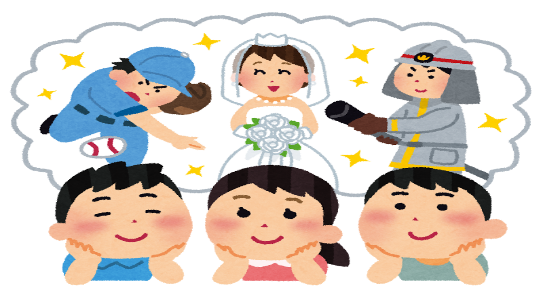 I want to be a (              　 ).Because I like (               　 ).         　　 I can (              　　 ).-----------------------------------------------------------------------------★インタビューをしよう！　　　　　　　　　　　　　　　　　　P・・・ポイント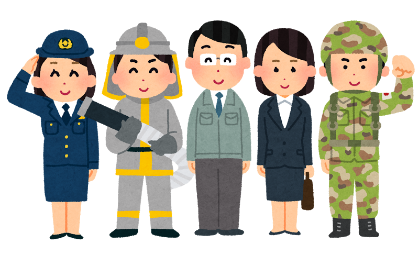 NameJob理由P合計は・・・？　⇒